Speed lifeAntoine L.L.Microsoft tu payes 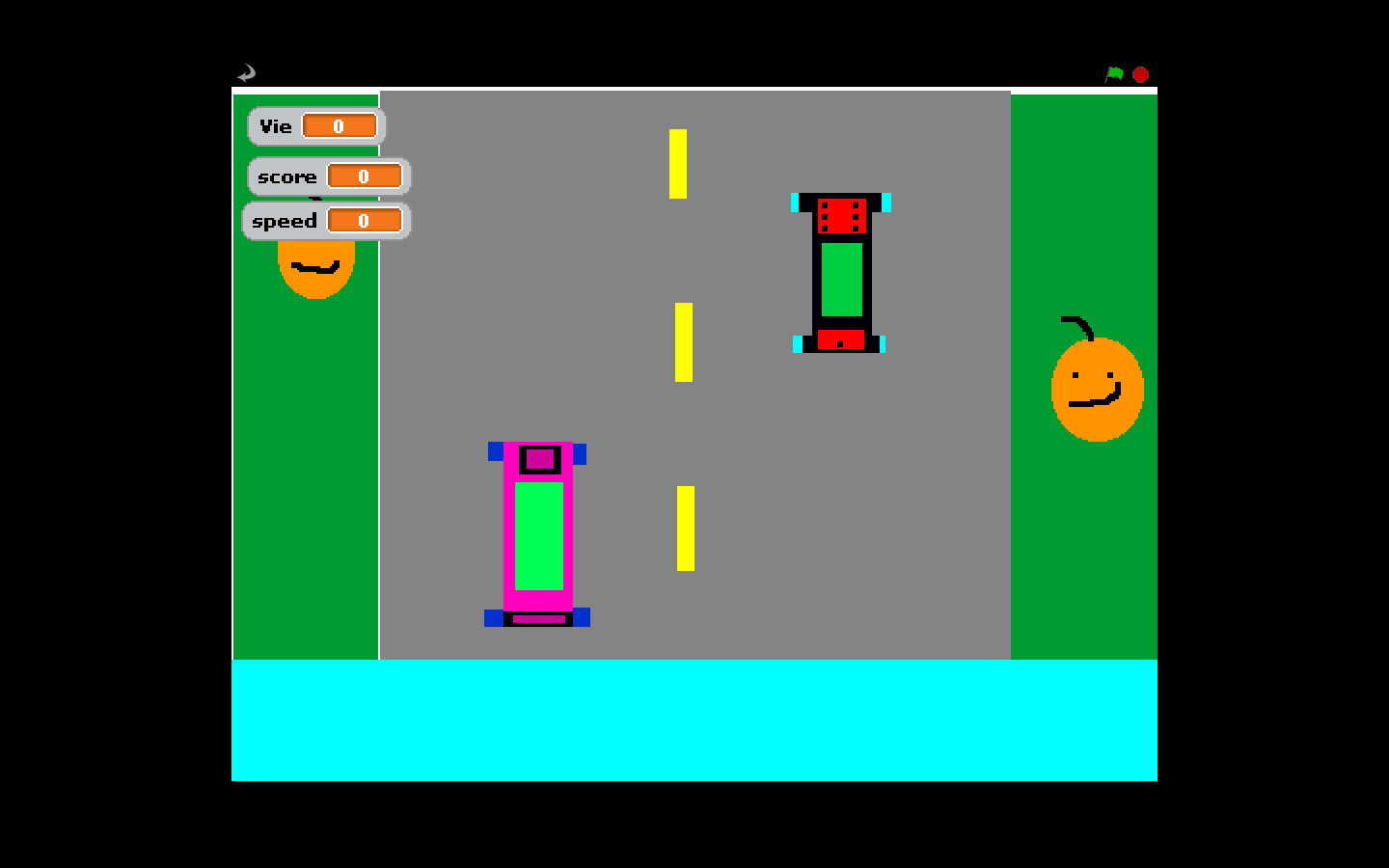 